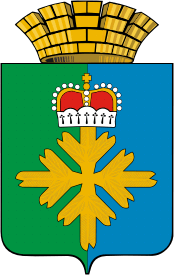 РАСПОРЯЖЕНИЕАДМИНИСТРАЦИИ  ГОРОДСКОГО ОКРУГА ПЕЛЫМот 19.05.2017 № 99п. ПелымО проведение аукциона на право заключения договора аренды на земельный участок с кадастровым номером 66:70:0101003:1497В соответствии со статьей  39.6  Земельного кодекса Российской Федерации,  Федеральным законом от 26.07.2006 № 135- ФЗ «О защите конкуренции», приказом Федеральной антимонопольной службы от 10.02.2010 № 67 «О порядке проведения конкурсов или аукционов на право заключения договоров аренды, договоров безвозмездного пользования, договоров доверительного управления имуществом, иных договоров, предусматривающих переход прав в отношении государственного или муниципального имущества, и перечне видов имущества, в отношении которого заключение указанных договоров может осуществляться путем проведения торгов в форме конкурса»,  административным регламентом предоставления муниципальной услуги «Предоставление земельных участков, государственная собственность на которые не разграничена и земельных участков находящихся в муниципальной собственности под строительство по результатам торгов на территории городского округа Пелым» утвержденным постановлением администрации городского округа Пелым от 26.07.2016 № 299, пунктом 22 Положения «О порядке предоставления, использования земельных участков на территории городского округа Пелым» утвержденное решением Думы городского округа Пелым от 19.11.2015 № 62/34, руководствуясь статьей 31 Устава городского округа Пелым:1.Провести открытый аукцион на право заключения договора аренды на земельный участок с кадастровым номером  – 66:70:0101003:1497, общей площадью 7100  кв. м., расположенный по адресу: Свердловская обл., г. Ивдель, пгт. Пелым, ул. Мира, за пределами участка, с видом разрешенного использования – под объект коммунального хозяйства (под складирования строительного, сыпучего материала), категория земель – земли населенных пунктов. 2.Определить срок действия договора аренды – 10 лет.3.Установить начальную (минимальную) цену договора  - 103 396,04 рублей в год без учета НДС, согласно расчета арендной платы на земельный участок расположенный по адресу: Свердловская обл., г. Ивдель, пгт. Пелым, ул. Мира, за пределами участка (прилагается).4.Отделу по управлению  имуществом, строительству, жилищно-коммунальному хозяйству, землеустройству энергетике администрации городского округа Пелым (К.С. Султанова):1) установить время, место и порядок проведения аукциона, форму и сроки подачи заявок на участие в аукционе, порядок внесения и возврата задатка, а так же утвердить пакет документов необходимый для проведения аукциона;2) обеспечить публикацию извещения о проведение аукциона на  официальном сайте городского округа Пелым в информационно - телекоммуникационной сети Интернет: www.go.pelym-adm.info, в информационной  газете «Пелымский вестник»;3) подготовить проект договора аренды на земельный участок. 5.Экономико-правовому отделу администрации городского округа Пелым (Фатуллаева Е.В.):1) обеспечить публикацию извещения о проведение аукциона на  официальном сайте Российской Федерации – http:www.torgi.gov.ru;2) обеспечить организацию и проведение аукциона на право заключения договора аренды  указанного в пункте 1 настоящего распоряжения.6.Контроль за исполнением настоящего распоряжения возложить на заместителя главы администрации городского округа Пелым Т.Н. Баландину.Глава городского округа Пелым                                                          Ш.Т. Алиев 